附件2017年4月第一类医疗器械备案产品目录浙江省食品药品监督管理局关于第一类医疗器械产品备案的通告（2017年第4号）   2017年4月，浙江省内各市食品药品监督管理局共新备案第一类医疗器械产品56个，其中有源类4个，无源类39个，体外诊断试剂13个。按照备案人所在辖区分析，杭州市29个，宁波市9个，温州市7个，绍兴市5个，湖州市3个，衢州市2个，台州市1个。（具体产品目录见附件） 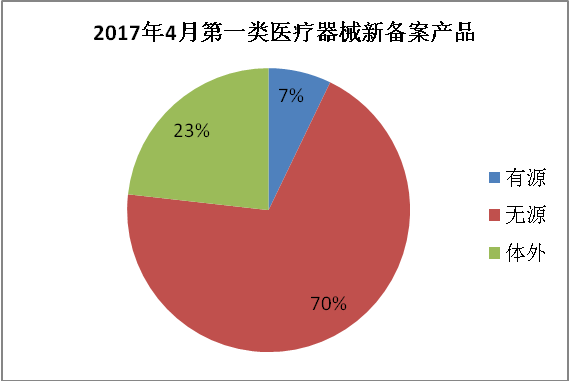 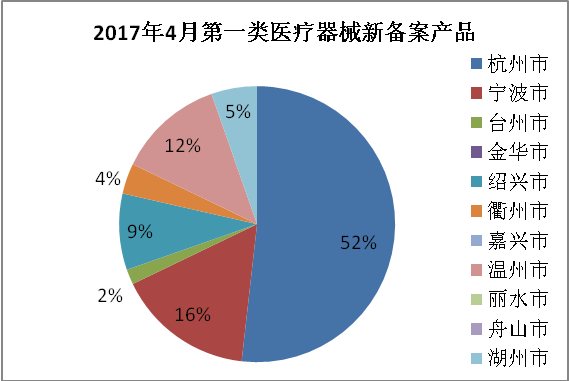 特此通告。 附件：2017年4月第一类医疗器械新备案产品目录 浙江省食品药品监督管理局
2017年5月22日 序号产品名称备案号备案人结构特征所在辖区1棉签浙台械备20170006号台州康健医用器械有限公司无源台州市2足托固定器浙甬械备20170026号慈溪市悦步医疗器械有限公司无源宁波市3鼻镜浙甬械备20170025号余姚市盛昌医用器材厂无源宁波市4医疗废液收集装置浙甬械备20170024号宁波市超捷医疗器械有限公司无源宁波市5供氧系统氧气吸入器浙甬械备20170023号宁波市超捷医疗器械有限公司无源宁波市6自动染片机浙甬械备20170022号宁波察微生物科技有限公司有源宁波市7灌注器浙甬械备20170021号余姚市盛昌医用器材厂无源宁波市8湿化杯浙甬械备20170020号余姚市盛昌医用器材厂无源宁波市9供氧系统氧气吸入器浙甬械备20170019号宁波驰锐医疗科技有限公司无源宁波市10医疗废液收集装置浙甬械备20170018号宁波驰锐医疗科技有限公司无源宁波市11DAB染色液浙杭械备20170110号杭州依美洛克医学科技有限公司体外诊断试剂杭州市12脱蜡液浙杭械备20170109号杭州依美洛克医学科技有限公司体外诊断试剂杭州市13清洗液浙杭械备20170108号杭州依美洛克医学科技有限公司体外诊断试剂杭州市14免疫组化抗原修复缓冲液浙杭械备20170107号杭州依美洛克医学科技有限公司体外诊断试剂杭州市15免疫组化抗原修复缓冲液浙杭械备20170106号杭州依美洛克医学科技有限公司体外诊断试剂杭州市16医用冷敷贴浙杭械备20170105号杭州语奥生物科技有限公司无源杭州市17高速冷冻离心机浙杭械备20170104号杭州奥盛仪器有限公司有源杭州市18放疗用患者体位固定袋浙杭械备20170103号杭州恒煜医疗科技有限公司无源杭州市19胸腔心血管外科手术器械浙杭械备20170102号桐庐康尔医疗器械有限公司无源杭州市20子宫颈钳浙杭械备20170101号桐庐康尔医疗器械有限公司无源杭州市21举宫器浙杭械备20170100号桐庐康尔医疗器械有限公司无源杭州市22单关节手术器械浙杭械备20170099号杭州康基医疗器械股份有限公司无源杭州市23气腹针浙杭械备20170098号杭州康基医疗器械股份有限公司无源杭州市24骨科用螺丝刀浙杭械备20170096号杭州锐健马斯汀医疗器材有限公司无源杭州市25缓冲液浙杭械备20170095号杭州华得森生物技术有限公司体外诊断试剂杭州市26五官科吸引管浙杭械备20170094号杭州桐庐医疗光学仪器有限公司无源杭州市27喉用钳浙杭械备20170093号杭州桐庐医疗光学仪器有限公司无源杭州市28喉剪浙杭械备20170092号杭州桐庐医疗光学仪器有限公司无源杭州市29扁桃体刀浙杭械备20170091号杭州桐庐医疗光学仪器有限公司无源杭州市30支撑喉镜浙杭械备20170090号杭州桐庐医疗光学仪器有限公司无源杭州市31巴氏染色液浙杭械备20170089号杭州迪安生物技术有限公司体外诊断试剂杭州市32羊水细胞培养基浙杭械备20170088号杭州宝荣科技有限公司体外诊断试剂杭州市33碱性缓冲液浙杭械备20170087号杭州宝荣科技有限公司体外诊断试剂杭州市34血管显像仪浙杭械备20170086号桐庐弘毅医疗器械有限公司有源杭州市35清洗液浙杭械备20170085号艾康生物技术（杭州）有限公司体外诊断试剂杭州市36清洗液浙杭械备20170084号艾康生物技术（杭州）有限公司体外诊断试剂杭州市37流式细胞分析用鞘液浙杭械备20170083号艾森生物（杭州）有限公司体外诊断试剂杭州市38棉签浙杭械备20170082号双枪竹木科技有限责任公司无源杭州市39乳酸棉酚蓝染液浙杭械备20170081号杭州滨和微生物试剂有限公司体外诊断试剂杭州市40橡皮膏浙温械备20170014号浙江可康医疗科技有限公司无源温州市41弹性绷带浙温械备20170013号浙江可康医疗科技有限公司无源温州市42医用外固定夹板浙温械备20170012号浙江可康医疗科技有限公司无源温州市43医用外固定支具浙温械备20170011号浙江可康医疗科技有限公司无源温州市44担架浙温械备20170010号浙江可康医疗科技有限公司无源温州市45乳腺压力绷带浙温械备20170009号浙江可康医疗科技有限公司无源温州市46透气胶带浙温械备20170008号浙江可康医疗科技有限公司无源温州市47医用护理垫（看护垫）浙湖械备20170010号川田卫生用品（浙江）有限公司无源湖州市48钻头浙湖械备20170011号浙江普特医疗器械有限公司无源湖州市49弓丝成形器浙湖械备20170012号浙江普特医疗器械有限公司无源湖州市50产妇专用垫浙绍械备20170031号振德医疗用品股份有限公司无源绍兴市51踝关节护具浙绍械备20170030号振德医疗用品股份有限公司无源绍兴市52膝关节护具浙绍械备20170029号振德医疗用品股份有限公司无源绍兴市53膝关节护具浙绍械备20170028号绍兴好士德医用品有限公司无源绍兴市54踝关节护具浙绍械备20170027号绍兴好士德医用品有限公司无源绍兴市55医用冷敷贴浙衢械备20170004号浙江悬瓶堂生物科技有限公司无源衢州市56超声波清洗机浙衢械备20170003号浙江佰泰医疗科技有限公司有源衢州市